おすすめ！コンテンツでできるテキスト・などのコンテンツをします。ぜひ、にててください。NHK for School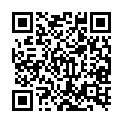 １～６までのを約7000のでできます。https://www.nhk.or.jp/school/オンラインサイトeboard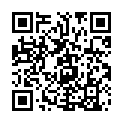 １～６までののがあります。https://homeschool.eboard.jp/Benesseきょうの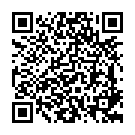 １～６までののがあります。https://sho.benesse.co.jp/cp/sho_online/RISUオンラインスクール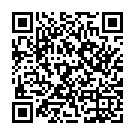 １，2のとのがあります。https://www.risu-japan.com/online-school/SAKAWAの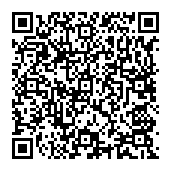 1，2 のがありますhttps://www.youtube.com/playlist?list=PLMAZMFEhughX-kQox2yBmx8bB0Hobk-4h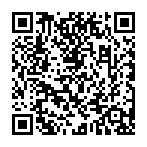 おもしろデジタルコンテンツをとおしてのにふれることができます。https://sites.google.com/view/jacst-for-kids/ゼミ のドリル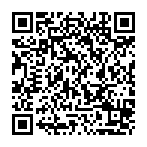 １～６の3のプリントがダウンロードできます。https://www.benesse.co.jp/zemi/homestudy/workbook/Yahoo！キッズおうち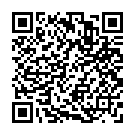 １～６のをやでできます。https://kids.yahoo.co.jp/study/ouchigakkou/ソノラマプラス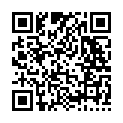 タイムワープシリーズなどがでめます。http://sonorama.asahi.com/でもできるをえるび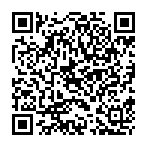 のがでできるをでしています。https://www.youtube.com/channel/UC2tZhKXViKekc3g4Gs5kuDwおうちミュージアム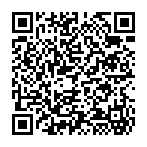 のミュージアムが。ぬり、、ゲームなど。http://www.hm.pref.hokkaido.lg.jp/ouchi-museum-list/＃びをめないの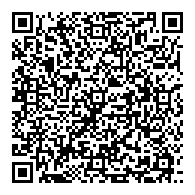 たくさんのコンテンツがされています。https://www.learning-innovation.go.jp/covid_19/?fbclid=IwAR3FsXLqtJvCmkldMOt0KYflCN42bewTltyuGFkJUZqHztI-MFEQL1Qqu80のびサイト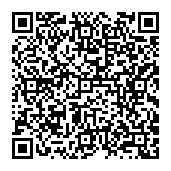 たくさんのコンテンツがされています。https://www.mext.go.jp/a_menu/ikusei/gakusyushien/index_00001.htm